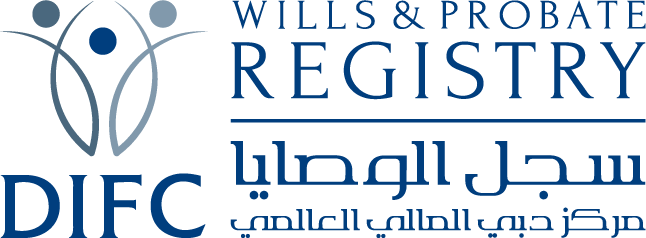 Form 01PROBATE APPLICATION FORMSECTION ASECTION BSECTION CSECTION DSIGNED BYForm 02GUARDIANSHIP ORDER APPLICATION FORMSECTION ASECTION BSECTION CSECTION DSIGNED BYDetails of Applicant Details of Applicant Details of Applicant Details of Applicant Details of Applicant Details of Applicant Details of Applicant Details of Applicant Details of Applicant Details of Applicant Details of Applicant TitleForenameSurnameSurnameOccupationDate of Birth AddressAddressAddressAddressAddressTelephone EmailAddressAddressAddressAddressAddressPrevious Name (if any)Previous Name (if any)Previous Name (if any)Relationship to the deceased (if any)Relationship to the deceased (if any)Relationship to the deceased (if any)AddressAddressAddressAddressAddressPrevious Name (if any)Previous Name (if any)Previous Name (if any)Relationship to the deceased (if any)Relationship to the deceased (if any)Relationship to the deceased (if any)NationalityNationalityNationalityNationalityNationalityProof of identityProof of identityCopy of Passport id attached (tick box)Copy of Passport id attached (tick box)Copy of Passport id attached (tick box)Copy of Passport id attached (tick box)YesNoProof of identityProof of identityCopy of Emirates id attached (if applicable) (tick box)Copy of Emirates id attached (if applicable) (tick box)Copy of Emirates id attached (if applicable) (tick box)Copy of Emirates id attached (if applicable) (tick box)YesNoAdditional Information (if you are applying as an attorney on behalf of the person entitled to the grant, please state their name, address, and capacity in which they are entitled (e.g. relationship to the deceased) and attach a certified copy of the power of attorney) Additional Information (if you are applying as an attorney on behalf of the person entitled to the grant, please state their name, address, and capacity in which they are entitled (e.g. relationship to the deceased) and attach a certified copy of the power of attorney) Additional Information (if you are applying as an attorney on behalf of the person entitled to the grant, please state their name, address, and capacity in which they are entitled (e.g. relationship to the deceased) and attach a certified copy of the power of attorney) Additional Information (if you are applying as an attorney on behalf of the person entitled to the grant, please state their name, address, and capacity in which they are entitled (e.g. relationship to the deceased) and attach a certified copy of the power of attorney) Additional Information (if you are applying as an attorney on behalf of the person entitled to the grant, please state their name, address, and capacity in which they are entitled (e.g. relationship to the deceased) and attach a certified copy of the power of attorney) Additional Information (if you are applying as an attorney on behalf of the person entitled to the grant, please state their name, address, and capacity in which they are entitled (e.g. relationship to the deceased) and attach a certified copy of the power of attorney) Additional Information (if you are applying as an attorney on behalf of the person entitled to the grant, please state their name, address, and capacity in which they are entitled (e.g. relationship to the deceased) and attach a certified copy of the power of attorney) Additional Information (if you are applying as an attorney on behalf of the person entitled to the grant, please state their name, address, and capacity in which they are entitled (e.g. relationship to the deceased) and attach a certified copy of the power of attorney) Additional Information (if you are applying as an attorney on behalf of the person entitled to the grant, please state their name, address, and capacity in which they are entitled (e.g. relationship to the deceased) and attach a certified copy of the power of attorney) Additional Information (if you are applying as an attorney on behalf of the person entitled to the grant, please state their name, address, and capacity in which they are entitled (e.g. relationship to the deceased) and attach a certified copy of the power of attorney) Additional Information (if you are applying as an attorney on behalf of the person entitled to the grant, please state their name, address, and capacity in which they are entitled (e.g. relationship to the deceased) and attach a certified copy of the power of attorney) Name of other Applicants  (if applicable)Name of other Applicants  (if applicable)Name of other Applicants  (if applicable)Name of other Applicants  (if applicable)Name of other Applicants  (if applicable)Name of other Applicants  (if applicable)Name of other Applicants  (if applicable)Name of other Applicants  (if applicable)Name of other Applicants  (if applicable)Name of other Applicants  (if applicable)Name of other Applicants  (if applicable)TitleTitleForenameForenameForenameSurnameSurnameSurnameSurnameSurnameSurnameFailure to take up an appointment as an ExecutorFailure to take up an appointment as an ExecutorFailure to take up an appointment as an ExecutorFailure to take up an appointment as an ExecutorFailure to take up an appointment as an ExecutorFailure to take up an appointment as an ExecutorFailure to take up an appointment as an ExecutorFailure to take up an appointment as an ExecutorFailure to take up an appointment as an ExecutorFailure to take up an appointment as an ExecutorFailure to take up an appointment as an ExecutorExplanation (if a person is named in the deceased’s will as an Executor but is not an applicant named above (or an attorney of such person), or otherwise entitled in accordance with the WPR Rules, please give full details and accompanying evidence (as required) confirming that the person in question has renounced Probate or otherwise has predeceased the testator or otherwise has been unable to be contacted by the other Applicants)Explanation (if a person is named in the deceased’s will as an Executor but is not an applicant named above (or an attorney of such person), or otherwise entitled in accordance with the WPR Rules, please give full details and accompanying evidence (as required) confirming that the person in question has renounced Probate or otherwise has predeceased the testator or otherwise has been unable to be contacted by the other Applicants)Explanation (if a person is named in the deceased’s will as an Executor but is not an applicant named above (or an attorney of such person), or otherwise entitled in accordance with the WPR Rules, please give full details and accompanying evidence (as required) confirming that the person in question has renounced Probate or otherwise has predeceased the testator or otherwise has been unable to be contacted by the other Applicants)Explanation (if a person is named in the deceased’s will as an Executor but is not an applicant named above (or an attorney of such person), or otherwise entitled in accordance with the WPR Rules, please give full details and accompanying evidence (as required) confirming that the person in question has renounced Probate or otherwise has predeceased the testator or otherwise has been unable to be contacted by the other Applicants)Explanation (if a person is named in the deceased’s will as an Executor but is not an applicant named above (or an attorney of such person), or otherwise entitled in accordance with the WPR Rules, please give full details and accompanying evidence (as required) confirming that the person in question has renounced Probate or otherwise has predeceased the testator or otherwise has been unable to be contacted by the other Applicants)Explanation (if a person is named in the deceased’s will as an Executor but is not an applicant named above (or an attorney of such person), or otherwise entitled in accordance with the WPR Rules, please give full details and accompanying evidence (as required) confirming that the person in question has renounced Probate or otherwise has predeceased the testator or otherwise has been unable to be contacted by the other Applicants)Explanation (if a person is named in the deceased’s will as an Executor but is not an applicant named above (or an attorney of such person), or otherwise entitled in accordance with the WPR Rules, please give full details and accompanying evidence (as required) confirming that the person in question has renounced Probate or otherwise has predeceased the testator or otherwise has been unable to be contacted by the other Applicants)Explanation (if a person is named in the deceased’s will as an Executor but is not an applicant named above (or an attorney of such person), or otherwise entitled in accordance with the WPR Rules, please give full details and accompanying evidence (as required) confirming that the person in question has renounced Probate or otherwise has predeceased the testator or otherwise has been unable to be contacted by the other Applicants)Explanation (if a person is named in the deceased’s will as an Executor but is not an applicant named above (or an attorney of such person), or otherwise entitled in accordance with the WPR Rules, please give full details and accompanying evidence (as required) confirming that the person in question has renounced Probate or otherwise has predeceased the testator or otherwise has been unable to be contacted by the other Applicants)Explanation (if a person is named in the deceased’s will as an Executor but is not an applicant named above (or an attorney of such person), or otherwise entitled in accordance with the WPR Rules, please give full details and accompanying evidence (as required) confirming that the person in question has renounced Probate or otherwise has predeceased the testator or otherwise has been unable to be contacted by the other Applicants)Explanation (if a person is named in the deceased’s will as an Executor but is not an applicant named above (or an attorney of such person), or otherwise entitled in accordance with the WPR Rules, please give full details and accompanying evidence (as required) confirming that the person in question has renounced Probate or otherwise has predeceased the testator or otherwise has been unable to be contacted by the other Applicants)Type of Grant Applied For (tick box)Type of Grant Applied For (tick box)Type of Grant Applied For (tick box)Type of Grant Applied For (tick box)Type of Grant Applied For (tick box)Type of Grant Applied For (tick box)Standard Grant of Probate (to a Person)Standard Grant of Probate (to a Company)Standard Grant of Administration (With Will Annexed)Grant for Use and Benefit to AttorneysGrant of Probate with Power ReservedGrant Where Estate Partly Un-administeredAdditional Information [gives details of why a Grant other than a Standard Grant of Probate is being applied for and in the case of a Standard Grant of Probate to a Company please attach a certified copy of the relevant Resolution giving the company the authority to make this application) Additional Information [gives details of why a Grant other than a Standard Grant of Probate is being applied for and in the case of a Standard Grant of Probate to a Company please attach a certified copy of the relevant Resolution giving the company the authority to make this application) Additional Information [gives details of why a Grant other than a Standard Grant of Probate is being applied for and in the case of a Standard Grant of Probate to a Company please attach a certified copy of the relevant Resolution giving the company the authority to make this application) Additional Information [gives details of why a Grant other than a Standard Grant of Probate is being applied for and in the case of a Standard Grant of Probate to a Company please attach a certified copy of the relevant Resolution giving the company the authority to make this application) Additional Information [gives details of why a Grant other than a Standard Grant of Probate is being applied for and in the case of a Standard Grant of Probate to a Company please attach a certified copy of the relevant Resolution giving the company the authority to make this application) Additional Information [gives details of why a Grant other than a Standard Grant of Probate is being applied for and in the case of a Standard Grant of Probate to a Company please attach a certified copy of the relevant Resolution giving the company the authority to make this application) Details of the DIFC WPR Registered WillDetails of the DIFC WPR Registered WillDetails of the DIFC WPR Registered WillDetails of the DIFC WPR Registered WillDetails of the DIFC WPR Registered WillDetails of the DIFC WPR Registered WillDetails of the DIFC WPR Registered WillDetails of the DIFC WPR Registered WillDetails of the DIFC WPR Registered WillDetails of the DIFC WPR Registered WillDetails of the DIFC WPR Registered WillDetails of the DIFC WPR Registered WillDetails of the DIFC WPR Registered WillDetails of the DIFC WPR Registered WillDetails of the DIFC WPR Registered WillDetails of the DIFC WPR Registered WillDetails of the DIFC WPR Registered WillCopy of Will (with appended Witness Statements, if applicable) attached (tick box)Copy of Will (with appended Witness Statements, if applicable) attached (tick box)Copy of Will (with appended Witness Statements, if applicable) attached (tick box)Copy of Will (with appended Witness Statements, if applicable) attached (tick box)Copy of Will (with appended Witness Statements, if applicable) attached (tick box)Copy of Will (with appended Witness Statements, if applicable) attached (tick box)Copy of Will (with appended Witness Statements, if applicable) attached (tick box)Copy of Will (with appended Witness Statements, if applicable) attached (tick box)YesYesYesNoNoBeneficiaries under the age of 21 named in the Will (tick box)Beneficiaries under the age of 21 named in the Will (tick box)Beneficiaries under the age of 21 named in the Will (tick box)Beneficiaries under the age of 21 named in the Will (tick box)Beneficiaries under the age of 21 named in the Will (tick box)Beneficiaries under the age of 21 named in the Will (tick box)Beneficiaries under the age of 21 named in the Will (tick box)Beneficiaries under the age of 21 named in the Will (tick box)YesYesYesNoNoA witness of the will, or the spouse of any such witness, received a gift under the will or other testamentary documents (tick box)A witness of the will, or the spouse of any such witness, received a gift under the will or other testamentary documents (tick box)A witness of the will, or the spouse of any such witness, received a gift under the will or other testamentary documents (tick box)A witness of the will, or the spouse of any such witness, received a gift under the will or other testamentary documents (tick box)A witness of the will, or the spouse of any such witness, received a gift under the will or other testamentary documents (tick box)A witness of the will, or the spouse of any such witness, received a gift under the will or other testamentary documents (tick box)A witness of the will, or the spouse of any such witness, received a gift under the will or other testamentary documents (tick box)A witness of the will, or the spouse of any such witness, received a gift under the will or other testamentary documents (tick box)YesYesYesNoNoSubsequent will or testamentary document referring to the testator’s Dubai assets (tick box)Subsequent will or testamentary document referring to the testator’s Dubai assets (tick box)Subsequent will or testamentary document referring to the testator’s Dubai assets (tick box)Subsequent will or testamentary document referring to the testator’s Dubai assets (tick box)Subsequent will or testamentary document referring to the testator’s Dubai assets (tick box)Subsequent will or testamentary document referring to the testator’s Dubai assets (tick box)Subsequent will or testamentary document referring to the testator’s Dubai assets (tick box)Subsequent will or testamentary document referring to the testator’s Dubai assets (tick box)YesYesYesNoNoDetails of the DeceasedDetails of the DeceasedDetails of the DeceasedDetails of the DeceasedDetails of the DeceasedDetails of the DeceasedDetails of the DeceasedDetails of the DeceasedDetails of the DeceasedDetails of the DeceasedDetails of the DeceasedDetails of the DeceasedDetails of the DeceasedDetails of the DeceasedDetails of the DeceasedDetails of the DeceasedDetails of the DeceasedDetails of the DeceasedTitleForenameSurnameSurnameSurnamePrevious or other Name (if any)Previous or other Name (if any)ForenameSurnameSurnameSurnameMarriage subsequent to the date of registration of Will (tick box)Marriage subsequent to the date of registration of Will (tick box)Marriage subsequent to the date of registration of Will (tick box)Marriage subsequent to the date of registration of Will (tick box)Marriage subsequent to the date of registration of Will (tick box)Marriage subsequent to the date of registration of Will (tick box)YesYesYesNoNoNoNationalityDate of Birth Address (last permanent)Address (last permanent)Address (last permanent)Address (last permanent)Address (last permanent)Address (last permanent)Address (last permanent)Address (last permanent)Address (last permanent)Address (last permanent)Address (last permanent)Address (last permanent)Address (last permanent)Address (last permanent)Address (last permanent)Address (last permanent)Address (last permanent)Address (last permanent)Address (last permanent)Address (last permanent)Address (last permanent)Address (last permanent)Address (last permanent)Address (last permanent)Address (last permanent)Address (last permanent)Religion (tick box)Religion (tick box)MuslimMuslimNon-MuslimNon-MuslimNon-MuslimNon-MuslimNon-MuslimNon-MuslimNon-MuslimNon-MuslimNon-MuslimNon-MuslimDate of DeathLocation of DeathLocation of DeathLocation of DeathCertified Copy of Death Certificate (attached) (tick box)(in the English language (or the original with an official translation into English by a certified legal translator) issued by the appropriate authority)Certified Copy of Death Certificate (attached) (tick box)(in the English language (or the original with an official translation into English by a certified legal translator) issued by the appropriate authority)Certified Copy of Death Certificate (attached) (tick box)(in the English language (or the original with an official translation into English by a certified legal translator) issued by the appropriate authority)Certified Copy of Death Certificate (attached) (tick box)(in the English language (or the original with an official translation into English by a certified legal translator) issued by the appropriate authority)Certified Copy of Death Certificate (attached) (tick box)(in the English language (or the original with an official translation into English by a certified legal translator) issued by the appropriate authority)Certified Copy of Death Certificate (attached) (tick box)(in the English language (or the original with an official translation into English by a certified legal translator) issued by the appropriate authority)Certified Copy of Death Certificate (attached) (tick box)(in the English language (or the original with an official translation into English by a certified legal translator) issued by the appropriate authority)YesYesYesNoNoStatement on Oath in absence of a Death Certificate (attached) (tick box)Statement on Oath in absence of a Death Certificate (attached) (tick box)Statement on Oath in absence of a Death Certificate (attached) (tick box)Statement on Oath in absence of a Death Certificate (attached) (tick box)Statement on Oath in absence of a Death Certificate (attached) (tick box)Statement on Oath in absence of a Death Certificate (attached) (tick box)Statement on Oath in absence of a Death Certificate (attached) (tick box)YesYesYesNoNoDetails of Surviving Spouse (only complete this part if the surviving spouse is not the Applicant to this Probate Application) Details of Surviving Spouse (only complete this part if the surviving spouse is not the Applicant to this Probate Application) Details of Surviving Spouse (only complete this part if the surviving spouse is not the Applicant to this Probate Application) Details of Surviving Spouse (only complete this part if the surviving spouse is not the Applicant to this Probate Application) Details of Surviving Spouse (only complete this part if the surviving spouse is not the Applicant to this Probate Application) Details of Surviving Spouse (only complete this part if the surviving spouse is not the Applicant to this Probate Application) TitleForenameSurnameOccupationDate of Birth AddressAddressTelephone EmailAddressAddressPrevious Name (if any)Previous Name (if any)NationalityReligionReligionAdditional InformationAdditional InformationAdditional InformationAdditional InformationAdditional InformationAdditional InformationWitness Statements, attached, if applicable (tick box)Witness Statements, attached, if applicable (tick box)Witness Statement on behalf of an Executor under WPR Rule 27 and Rule 70Witness Statement where two or more persons entitled in the same degree under WPR Rule 31Witness Statement on behalf of a person requesting a Grant under WPR Rule 57 Witness Statement on behalf of an officer of a company under WPR Rule 38 Witness Statement in support of an application for permission to swear death under WPR Rule 80 Name:………………………………….Signature:………………………………….Date:………………………………….Details of Applicant Details of Applicant Details of Applicant Details of Applicant Details of Applicant Details of Applicant Details of Applicant Details of Applicant Details of Applicant Details of Applicant Details of Applicant TitleForenameSurnameSurnameOccupationDate of Birth AddressAddressAddressAddressAddressTelephone EmailAddressAddressAddressAddressAddressPrevious Name (if any)Previous Name (if any)Previous Name (if any)Relationship to the deceased (if any) WifeRelationship to the deceased (if any) WifeRelationship to the deceased (if any) WifeAddressAddressAddressAddressAddressPrevious Name (if any)Previous Name (if any)Previous Name (if any)Relationship to the deceased (if any) WifeRelationship to the deceased (if any) WifeRelationship to the deceased (if any) WifeNationality: Nationality: Nationality: Nationality: Nationality: Proof of identityProof of identityCopy of Passport id attached (tick box)Copy of Passport id attached (tick box)Copy of Passport id attached (tick box)Copy of Passport id attached (tick box)YesNoProof of identityProof of identityCopy of Emirates id attached (if applicable) (tick box)Copy of Emirates id attached (if applicable) (tick box)Copy of Emirates id attached (if applicable) (tick box)Copy of Emirates id attached (if applicable) (tick box)YesNoAdditional Information Additional Information Additional Information Additional Information Additional Information Additional Information Additional Information Additional Information Additional Information Additional Information Additional Information Name of other Applicants  (if applicable)Name of other Applicants  (if applicable)Name of other Applicants  (if applicable)Name of other Applicants  (if applicable)Name of other Applicants  (if applicable)Name of other Applicants  (if applicable)Name of other Applicants  (if applicable)Name of other Applicants  (if applicable)Name of other Applicants  (if applicable)Name of other Applicants  (if applicable)Name of other Applicants  (if applicable)TitleTitleForenameForenameForenameSurnameSurnameSurnameSurnameSurnameSurnameFailure to take up an appointment as a GuardianFailure to take up an appointment as a GuardianFailure to take up an appointment as a GuardianFailure to take up an appointment as a GuardianFailure to take up an appointment as a GuardianFailure to take up an appointment as a GuardianFailure to take up an appointment as a GuardianFailure to take up an appointment as a GuardianFailure to take up an appointment as a GuardianFailure to take up an appointment as a GuardianFailure to take up an appointment as a GuardianExplanation (if a person is named in the deceased’s will as a (joint) Guardian or otherwise entitled in accordance with the WPR Rules, please give full details and accompanying evidence (as required) confirming that the person in question has renounced Guardianship or otherwise has predeceased the testator or otherwise has been unable to be contacted by the other Applicants)Explanation (if a person is named in the deceased’s will as a (joint) Guardian or otherwise entitled in accordance with the WPR Rules, please give full details and accompanying evidence (as required) confirming that the person in question has renounced Guardianship or otherwise has predeceased the testator or otherwise has been unable to be contacted by the other Applicants)Explanation (if a person is named in the deceased’s will as a (joint) Guardian or otherwise entitled in accordance with the WPR Rules, please give full details and accompanying evidence (as required) confirming that the person in question has renounced Guardianship or otherwise has predeceased the testator or otherwise has been unable to be contacted by the other Applicants)Explanation (if a person is named in the deceased’s will as a (joint) Guardian or otherwise entitled in accordance with the WPR Rules, please give full details and accompanying evidence (as required) confirming that the person in question has renounced Guardianship or otherwise has predeceased the testator or otherwise has been unable to be contacted by the other Applicants)Explanation (if a person is named in the deceased’s will as a (joint) Guardian or otherwise entitled in accordance with the WPR Rules, please give full details and accompanying evidence (as required) confirming that the person in question has renounced Guardianship or otherwise has predeceased the testator or otherwise has been unable to be contacted by the other Applicants)Explanation (if a person is named in the deceased’s will as a (joint) Guardian or otherwise entitled in accordance with the WPR Rules, please give full details and accompanying evidence (as required) confirming that the person in question has renounced Guardianship or otherwise has predeceased the testator or otherwise has been unable to be contacted by the other Applicants)Explanation (if a person is named in the deceased’s will as a (joint) Guardian or otherwise entitled in accordance with the WPR Rules, please give full details and accompanying evidence (as required) confirming that the person in question has renounced Guardianship or otherwise has predeceased the testator or otherwise has been unable to be contacted by the other Applicants)Explanation (if a person is named in the deceased’s will as a (joint) Guardian or otherwise entitled in accordance with the WPR Rules, please give full details and accompanying evidence (as required) confirming that the person in question has renounced Guardianship or otherwise has predeceased the testator or otherwise has been unable to be contacted by the other Applicants)Explanation (if a person is named in the deceased’s will as a (joint) Guardian or otherwise entitled in accordance with the WPR Rules, please give full details and accompanying evidence (as required) confirming that the person in question has renounced Guardianship or otherwise has predeceased the testator or otherwise has been unable to be contacted by the other Applicants)Explanation (if a person is named in the deceased’s will as a (joint) Guardian or otherwise entitled in accordance with the WPR Rules, please give full details and accompanying evidence (as required) confirming that the person in question has renounced Guardianship or otherwise has predeceased the testator or otherwise has been unable to be contacted by the other Applicants)Explanation (if a person is named in the deceased’s will as a (joint) Guardian or otherwise entitled in accordance with the WPR Rules, please give full details and accompanying evidence (as required) confirming that the person in question has renounced Guardianship or otherwise has predeceased the testator or otherwise has been unable to be contacted by the other Applicants)Standard Guardianship ORDER Interim Guardianship ORDERDetails of the DIFC WPR Registered WillDetails of the DIFC WPR Registered WillDetails of the DIFC WPR Registered WillDetails of the DIFC WPR Registered WillDetails of the DIFC WPR Registered WillDetails of the DIFC WPR Registered WillDetails of the DIFC WPR Registered WillDetails of the DIFC WPR Registered WillDetails of the DIFC WPR Registered WillDetails of the DIFC WPR Registered WillDetails of the DIFC WPR Registered WillDetails of the DIFC WPR Registered WillDetails of the DIFC WPR Registered WillDetails of the DIFC WPR Registered WillDetails of the DIFC WPR Registered WillDetails of the DIFC WPR Registered WillDetails of the DIFC WPR Registered WillCopy of Will (with appended Witness Statements, if applicable) attached (tick box)Copy of Will (with appended Witness Statements, if applicable) attached (tick box)Copy of Will (with appended Witness Statements, if applicable) attached (tick box)Copy of Will (with appended Witness Statements, if applicable) attached (tick box)Copy of Will (with appended Witness Statements, if applicable) attached (tick box)Copy of Will (with appended Witness Statements, if applicable) attached (tick box)Copy of Will (with appended Witness Statements, if applicable) attached (tick box)Copy of Will (with appended Witness Statements, if applicable) attached (tick box)YesYesYesNoNoSubsequent will or testamentary document referring to the testator’s Dubai assets (tick box)Subsequent will or testamentary document referring to the testator’s Dubai assets (tick box)Subsequent will or testamentary document referring to the testator’s Dubai assets (tick box)Subsequent will or testamentary document referring to the testator’s Dubai assets (tick box)Subsequent will or testamentary document referring to the testator’s Dubai assets (tick box)Subsequent will or testamentary document referring to the testator’s Dubai assets (tick box)Subsequent will or testamentary document referring to the testator’s Dubai assets (tick box)Subsequent will or testamentary document referring to the testator’s Dubai assets (tick box)YesYesYesNoNoDetails of the DeceasedDetails of the DeceasedDetails of the DeceasedDetails of the DeceasedDetails of the DeceasedDetails of the DeceasedDetails of the DeceasedDetails of the DeceasedDetails of the DeceasedDetails of the DeceasedDetails of the DeceasedDetails of the DeceasedDetails of the DeceasedDetails of the DeceasedDetails of the DeceasedDetails of the DeceasedDetails of the DeceasedDetails of the DeceasedTitleForenameSurnameSurnameSurnamePrevious or other Name (if any)Previous or other Name (if any)ForenameSurnameSurnameSurnameMarriage subsequent to the date of registration of Will (tick box)Marriage subsequent to the date of registration of Will (tick box)Marriage subsequent to the date of registration of Will (tick box)Marriage subsequent to the date of registration of Will (tick box)Marriage subsequent to the date of registration of Will (tick box)Marriage subsequent to the date of registration of Will (tick box)YesYesYesNoNoNoNationalityDate of Birth Address (last permanent)Address (last permanent)Address (last permanent)Address (last permanent)Address (last permanent)Address (last permanent)Address (last permanent)Address (last permanent)Address (last permanent)Address (last permanent)Address (last permanent)Address (last permanent)Address (last permanent)Address (last permanent)Address (last permanent)Address (last permanent)Address (last permanent)Address (last permanent)Address (last permanent)Address (last permanent)Address (last permanent)Address (last permanent)Address (last permanent)Address (last permanent)Address (last permanent)Address (last permanent)Religion (tick box)Religion (tick box)MuslimMuslimNon-MuslimNon-MuslimNon-MuslimNon-MuslimNon-MuslimNon-MuslimNon-MuslimNon-MuslimNon-MuslimNon-MuslimDate of DeathLocation of DeathLocation of DeathLocation of DeathCertified Copy of Death Certificate (attached) (tick box)(in the English language (or the original with an official translation into English by a certified legal translator) issued by the appropriate authority)Certified Copy of Death Certificate (attached) (tick box)(in the English language (or the original with an official translation into English by a certified legal translator) issued by the appropriate authority)Certified Copy of Death Certificate (attached) (tick box)(in the English language (or the original with an official translation into English by a certified legal translator) issued by the appropriate authority)Certified Copy of Death Certificate (attached) (tick box)(in the English language (or the original with an official translation into English by a certified legal translator) issued by the appropriate authority)Certified Copy of Death Certificate (attached) (tick box)(in the English language (or the original with an official translation into English by a certified legal translator) issued by the appropriate authority)Certified Copy of Death Certificate (attached) (tick box)(in the English language (or the original with an official translation into English by a certified legal translator) issued by the appropriate authority)Certified Copy of Death Certificate (attached) (tick box)(in the English language (or the original with an official translation into English by a certified legal translator) issued by the appropriate authority)YesYesYesNoNoStatement on Oath in absence of a Death Certificate (attached) (tick box)Statement on Oath in absence of a Death Certificate (attached) (tick box)Statement on Oath in absence of a Death Certificate (attached) (tick box)Statement on Oath in absence of a Death Certificate (attached) (tick box)Statement on Oath in absence of a Death Certificate (attached) (tick box)Statement on Oath in absence of a Death Certificate (attached) (tick box)Statement on Oath in absence of a Death Certificate (attached) (tick box)YesYesYesNoNoDetails of Surviving Spouse (only complete this part if the surviving spouse is not the Applicant to this Probate Application) Details of Surviving Spouse (only complete this part if the surviving spouse is not the Applicant to this Probate Application) Details of Surviving Spouse (only complete this part if the surviving spouse is not the Applicant to this Probate Application) Details of Surviving Spouse (only complete this part if the surviving spouse is not the Applicant to this Probate Application) Details of Surviving Spouse (only complete this part if the surviving spouse is not the Applicant to this Probate Application) Details of Surviving Spouse (only complete this part if the surviving spouse is not the Applicant to this Probate Application) TitleForenameSurnameOccupationDate of Birth AddressAddressTelephone EmailAddressAddressPrevious Name (if any)ScharlauPrevious Name (if any)ScharlauNationalityGermanReligion:Religion:Additional InformationAdditional InformationAdditional InformationAdditional InformationAdditional InformationAdditional InformationDetails of Surviving Minor(s) Details of Surviving Minor(s) Details of Surviving Minor(s) Details of Surviving Minor(s) Details of Surviving Minor(s) Details of Surviving Minor(s) Details of Surviving Minor(s) TitleForenameSurnameDate of Birth AddressAddressAddressTelephone AddressAddressAddressNationalityGermanReligion: Religion: Religion: Additional InformationAdditional InformationAdditional InformationAdditional InformationAdditional InformationAdditional InformationAdditional InformationWitness Statements attachedWitness Statements attachedWitness Statements attachedWitness Statements attachedWitness Statements attachedWitness Statements attachedWitness Statements attachedWitness Statement on behalf of a Guardian under WPR Rule 86Witness Statement on behalf of a Guardian under WPR Rule 86Witness Statement on behalf of a Guardian under WPR Rule 86Witness Statement on behalf of a Guardian under WPR Rule 86Witness Statement on behalf of a Guardian under WPR Rule 86Witness Statement on behalf of a Guardian under WPR Rule 86Name:………………………………….Signature:………………………………….Date:………………………………….